       ΠΕΙΡΑΙΑΣ 21/05/2022, Α.Π: 45   ΠΡΟΣ: ΜΕΛΗ ΤΟΥ ΣΥΛΛΟΓΟΥΘέμα: Πρόσκληση στη Β΄ Τακτική Γενική Συνέλευση και τις εκλογές για την ανάδειξη των αντιπροσώπων του Συλλόγου στην 91η Γενική Συνέλευση της ΔΟΕ	Συναδέλφισσες, συνάδελφοι,Για μία ακόμα φορά, η Διεύθυνση Εκπαίδευσης Πειραιά, με βάση τον αντεργατικό νόμο Χατζηδάκη, δεν έδωσε άδεια μίας ημέρας στα μέλη του Συλλόγου μας για τη διευκόλυνση της συμμετοχής τους στην Τακτική Γενική Συνέλευσή του και αντίστοιχα των εκλογών για την ανάδειξη των αντιπροσώπων του στην 91η Γενική Συνέλευση της Ομοσπονδίας. Η πρακτική αυτή έχει ακολουθηθεί σε όλες τις Διευθύνσεις Εκπαίδευσης της χώρας. Πρόκειται για μία ακόμα απόδειξη ότι στόχος της κυβέρνησης με την εφαρμογή του νόμου Χατζηδάκη είναι η αποδυνάμωση-διάλυση των σωματείων και η παρεμπόδιση των συλλογικών διαδικασιών και αγώνων. Με βάση αυτή την εξέλιξη, το Δ.Σ. του Συλλόγου μας, αποφάσισε η Β΄ Τακτική Γενική Συνέλευση του Συλλόγου μας να γίνει την Τετάρτη 1 Ιουνίου 2022, στις 17.00, στο 36ο Δημοτικό Σχολείο Πειραιά, και οι εκλογές για την ανάδειξη των αντιπροσώπων στην 91η Γενική Συνέλευση της ΔΟΕ να γίνουν την επόμενη ημέρα, Πέμπτη 2 Ιουνίου 2022, από τις 13.30 έως τις 17.30, σε δύο εκλογικά τμήματα για τη διευκόλυνση των συναδέλφων.Η κατάθεση ψηφοδελτίων μεμονωμένων υποψηφίων ή παρατάξεων θα μπορεί να γίνει στο Δ.Σ. του συλλόγου μέχρι τη Δευτέρα 30/05/2022. Τα ψηφοδέλτια θα επικυρωθούν από τη συνεδρίαση του Διοικητικού Συμβουλίου τη συγκεκριμένη ημέρα και ώρα 19.00 στο 15ο Δ.Σχ. Πειραιά.Β΄ ΤΑΚΤΙΚΗ ΓΕΝΙΚΗ ΣΥΝΕΛΕΥΣΗΤετάρτη 1 Ιουνίου 2022, 17.00, 36ο Δημοτικό Σχολείο ΠειραιάΗ Ημερήσια Διάταξη της Γενικής Συνέλευσης έχει ως εξής:Α. Εκλογή προεδρείου γενικής συνέλευσης Β. Εισήγηση ΠροέδρουΓ. Συζήτηση επί των θεμάτων της Ημερήσιας Διάταξης της 91ης Γενικής Συνέλευσης του κλάδου - Τοποθετήσεις μελών του συλλόγουΔ. Κατάθεση-ψήφιση προτάσεων και ψηφισμάτων από τη Γενική Συνέλευση Ε. Εκλογή εφορευτικών επιτροπώνΕΚΛΟΓΕΣΠέμπτη 2 Ιουνίου 2022, 13.30 έως 17.30Οι εκλογές θα πραγματοποιηθούν σε δύο εκλογικά τμήματα για τη διευκόλυνση της συμμετοχής των συναδέλφων. Οι συνάδελφοι που μετακινούνται σε πάνω από ένα σχολείο θα ψηφίσουν στο εκλογικό τμήμα με βάση το σχολείο τοποθέτησής τους. 	Οι εκλογές θα διεξαχθούν:Α) Στο Δημοτικό Θέατρο «Ιάκωβος Καμπανέλλης» στο δημαρχείο του Αγ.Ι.Ρέντη (Μπιχάκη 8 – δίπλα στην πλ. Αγ.Ι.Ρέντη – τέρμα τρόλεϊ 16) για:- όλα τα δημοτικά και νηπιαγωγεία του δήμου Αγ.Ι.Ρέντη (Ειδικό, 1ο, 2ο, 4ο, 5ο, 6ο Δημοτικά και 1ο, 2ο, 3ο, 4ο, 5ο, 7ο Νηπιαγωγεία)- τα 17ο, 47ο, 53ο Δημοτικά Σχολεία Πειραιά και 8ο, 14ο, 54ο, 57ο Νηπιαγωγεία Πειραιά - τα 2ο Δημοτικό και 2ο Νηπιαγωγείο Νέου Φαλήρου.Β) Στο 36ο Δημοτικό Σχολείο Πειραιά (Αλεξάνδρου 1 & Τζαβέλλα) για: - όλα τα δημοτικά σχολεία και νηπιαγωγεία του κέντρου Πειραιά και Καστέλας (Ειδικό Αυτιστικών, 21ο, 28ο, 29ο, 35ο, 36ο, 38ο Δημοτικά Σχολεία και 15ο, 28ο, 35ο, 36ο, 43ο, 45ο, 47ο Νηπιαγωγεία) - τα 14ο και 15ο Δημοτικά Σχολεία Πειραιά και 4ο και 16ο Νηπιαγωγεία Πειραιά - 1ο Δημοτικό και 1ο Νηπιαγωγείο Νέου Φαλήρου	Για τη συμμετοχή στις εκλογές απαραίτητη είναι η αστυνομική ταυτότητα. Οι εργασίες της γενικής συνέλευσης και της εκλογικής διαδικασίας θα πραγματοποιηθούν αποκλειστικά διά ζώσης, σύμφωνα με το καταστατικό του Συλλόγου και τις αποφάσεις της Γενικής Συνέλευσης του Δεκεμβρίου 2021. 	Υπενθυμίζουμε ότι δικαίωμα συμμετοχής στις εργασίες της γενικής συνέλευσης και στην εκλογική διαδικασία έχουν μόνο οι συνάδελφοι που είναι μέλη του συλλόγου. Όσοι συνάδελφοι δεν έχουν τακτοποιήσει το θέμα της συνδρομής τους, θα υπάρχει δυνατότητα να το κάνουν και την ημέρα των εκλογών.Καλούμε όλες και όλους τις/τους συναδέλφους να εκτιμήσουν την κρισιμότητα της περιόδου, ειδικά σήμερα που τα σωματεία βρίσκονται υπό διωγμό από την κυβέρνηση, και να συμμετάσχουν μαζικά τόσο στη Γενική μας Συνέλευση όσο και στις εκλογές υποστηρίζοντας έμπρακτα την υπεράσπιση των ζωντανών συλλογικών διαδικασιών.ΣΤΗΡΙΖΟΥΜΕ ΤΟΝ ΣΥΛΛΟΓΟ ΜΑΣ ΣΥΜΜΕΤΕΧΟΥΜΕ ΜΑΖΙΚΑ ΣΤΗ ΓΕΝΙΚΗ ΣΥΝΕΛΕΥΣΗ ΚΑΙ ΣΤΙΣ ΕΚΛΟΓΕΣΑ′ ΣΥΛΛΟΓΟΣ  ΕΚΠΑΙΔΕΥΤΙΚΩΝ Π.Ε. ΠΕΙΡΑΙΑ“ΡΗΓΑΣ ΦΕΡΑΙΟΣ”ΤΖΑΒΕΛΛΑ ΚΑΙ ΑΛΕΞΑΝΔΡΟΥ 1, ΠΕΙΡΑΙΑΣ 18533                  e-mail: info@rigasfereospeiraias.gr      http://www.rfp.gr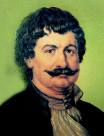 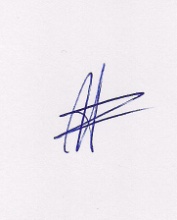 Ο ΠΡΟΕΔΡΟΣΜΑΡΙΟΣ	ΧΑΔΟΥΛΗΣ	ΓΙΑ ΤΟ  Δ.Σ.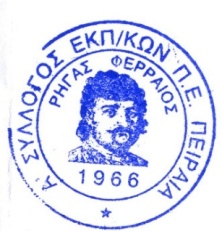 Ο ΓΕΝ. ΓΡΑΜΜΑΤΕΑΣ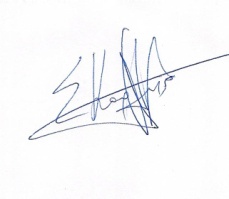 ΣΩΤΗΡΗΣ ΚΑΡΛΗΣ